KARTA ZAPISU DZIECKA DO PRZEDSZKOLA NR 2/ODZIAŁU PRZEDSZKOLNEGO PSP NR 2 IM. ŚW JANA PAWŁA II SPSK W STAREM BYSTREMProszę o przyjęcie dziecka do przedszkola/ oddziału przedszkolnego w roku szkolnym 2020/2021DANE DZIECKAImiona i nazwisko dziecka ……………………………………………………………………...Data urodzenia ………………………………. PESEL ………………………………………...Miejsce urodzenia ………………………………………………………………………………Adres zamieszkania ……………………………………………………………………………..…………………………………………………………………………………………………...DANE RODZICÓW/OPIEKUNÓW PRAWNYCH*Imiona i nazwiska:Matka ………………………………………. Ojciec …………………………………………..Adresy zamieszkania:Matka …………………………………………………………………………………………...Ojciec …………………………………………………………………………………………...Telefony kontaktowe:Matka ………………………………………. Ojciec …………………………………………..Dane dotyczące zatrudnienia:Matka …………………………………………………………………………………………...Ojciec …………………………………………………………………………………………...OŚWIADCZENIE RODZICÓW/PRAWNYCH OPIEKUNÓW*Podane w karcie informacje są zgodne ze stanem faktycznym.Akceptuję statut szkoły/przedszkola, obowiązujące w niej procedury i regulaminy.Deklaruję, że moje dziecko będzie/nie będzie* uczestniczyć w zajęciach religii katolickiej.Deklaruję, że moje dziecko będzie/nie będzie* korzystało ze świetlicy szkolnej.Ponoszę odpowiedzialność materialną za powierzone mi mienie szkoły/przedszkola         w przypadku celowego zniszczenia dokonanego przez moje dziecko/podopiecznego*.Zobowiązuję się do współpracy ze szkołą/przedszkolem w zakresie uzyskiwania jak najlepszych wyników w nauce i wychowaniu mojego dziecka/podopiecznego* poprzez udział w zebraniach rodziców, kontakt z wychowawcą i nauczycielami oraz do stawiania się niezwłocznie na wezwania dyrekcji szkoły/ przedszkola, wychowawcy.Wyrażam zgodę/ nie wyrażam zgody* na publikację imienia i nazwiska oraz zdjęć mojego dziecka na stronie internetowej szkoły/przedszkola.Przyprowadzał i odbierał dziecko z szkoły/ przedszkola będzie:  ……………………..………………………………………………………………………………………………9. Wyrażam zgodę na przetwarzanie danych osobowych mojego dziecka do celów związanych z jego uczęszczaniem na zajęcia przedszkolne na podstawie art. 13 Rozporządzenia Parlamentu Europejskiego i Rady (UE) 2016/679 z dnia 27 kwietnia 2016 r. w sprawie ochrony osób fizycznych w związku z przetwarzaniem danych osobowych i w sprawie swobodnego przepływu takich danych oraz uchylenia dyrektywy 95/46/WE (ogólne rozporządzenie o ochronie danych),  publ. Dz. Urz. UE L Nr 119, s. 1.Stare Bystre, …………………………………….INFORMACJA MEDYCZNACzy dziecko jest uczulone na leki? ………………………………………………………..Jeśli tak, to jakie? …………………………………………………………………………..Czy dziecko przyjmuje stale jakieś leki?.............................................................................Jeśli tak, to jakie? …………………………………………………………………………..Zgody, które wyrażają lub nie wyrażają rodzice obowiązują na cały cykl nauki dziecka                                  w szkole/przedszkolu. W przypadku zmiany decyzji rodzic zobowiązany jest powiadomić o tym fakcie wychowawcę klasy lub dyrektora szkoły.Stare Bystre, ……………………………………….						  …………………………………………								podpis rodzica/opiekuna prawnego* niepotrzebne skreślić 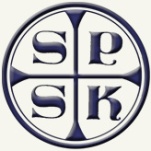 Przedszkole Nr 2/ Publiczna Szkoła Podstawowa Nr 2 
im. Św. Jana Pawła IIStowarzyszenia Przyjaciół Szkół Katolickich w Starem Bystrem34 – 407 Ciche, tel.  18 285 86 65